PARTICIPANTSOrdre du jourSujet 1Point 1.1Point 1.2Sujet 2Point 2.1Point 2.2Prochaines réunionsSujet 1Liste à platPremière ligne de la liste ;Deuxième ligne de la liste.Liste à platPremière ligne de la liste ;Deuxième ligne de la liste.Liste hiérarchique :Premier niveau de la liste :On descend dans lz liste…On continue la descente…On arrive au boutTableau :Lien hypertexteTitre de niveau 1Lorem ipsum dolor sit amet, consectetur adipiscing elit, sed do eiusmod tempor incididunt ut labore et dolore magna aliqua. Ut enim ad minim veniam, quis nostrud exercitation ullamco laboris nisi ut aliquip ex ea commodo consequat. Duis aute irure dolor in reprehenderit in voluptate velit esse cillum dolore eu fugiat nulla pariatur. Excepteur sint occaecat cupidatat non proident, sunt in culpa qui officia deserunt mollit anim id est laborum.Titre de niveau 2Lorem ipsum dolor sit amet, consectetur adipiscing elit, sed do eiusmod tempor incididunt ut labore et dolore magna aliqua.Titre de niveau 3Lorem ipsum dolor sit amet, consectetur adipiscing elit, sed do eiusmod tempor incididunt ut labore et dolore magna aliqua.Titre de niveau 4Lorem ipsum dolor sit amet, consectetur adipiscing elit, sed do eiusmod tempor incididunt ut labore et dolore magna aliqua.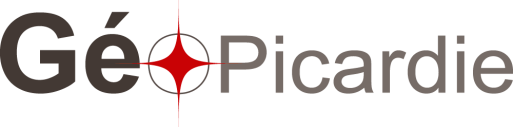 COMPTE RENDU DE LA RÉUNION […] DE GÉOPICARDIECOMPTE RENDU DE LA RÉUNION […] DE GÉOPICARDIEGroupe :Lieu de la réunion :Date de la réunion :Date du document :Organisme XMme X (Responsable X)Organisme YM. Y (Responsable Y)Titre de colonneTitre de colonneContenu de celluleContenu de celluleContenu de celluleContenu de cellule y